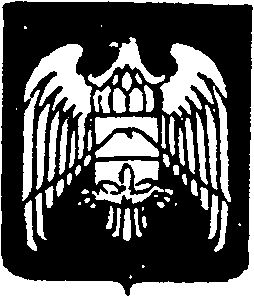 СОВЕТ МЕСТНОГО САМОУПРАВЛЕНИЯ СЕЛЬСКОГО ПОСЕЛЕНИЯПСЫГАНСУ УРВАНСКОГО МУНИЦПАЛЬНОГО РАЙОНАКАБАРДИНО-БАЛКАРСКОЙ РЕСПУБЛИКИКЪЭБЭРДЕЙ-БАЛЬКЪЭР РЕСПУБЛИКЭМ                                                  КЪАБАРТЫ-МАЛКЪАР  РЕСПУБЛИКАНЫЩЫЩ  АРУАН МУНИЦИПАЛЬНЭ КУЕЙМ Щ!ЫП1Э                                УРВАН  МУНИЦИПАЛЬНЫЙ  РАЙОНУНУ ЖЕР-ЖЕРЛИСАМОУПРАВЛЕНЭМК1Э И ПСЫГУЭНСУ                                                   САМОУПРАВЛЕНИЯСЫ  ПСЫГАНСУКЪУАЖЭ ЖЫЛАГЪУЭМ И  СОВЕТ                                                                 ПОСЕЛЕНИЯСЫНЫ ЭЛ СОВЕТИ_______________________________________________________________________                                                                                                                                РЕШЕНИЕ   № 1                       УНАФЭ        № 1БЕГИМ        № 1Совета местного самоуправления сельскогопоселения Псыгансу Урванского муниципального района КБР   30   декабря   2016 года                                                                        с.п. Псыгансу «О бюджете сельского поселения Псыгансу  Урванского муниципального района Кабардино-Балкарской Республики       на 2017 год и на плановый период 2018 и 2019 годов»Статья 1.   Основные  характеристики  местного  бюджета   сельского поселения Псыгансу  на 2017 год и на плановый период 2018 и 2019 годов1.Утвердить основные характеристики местного бюджета сельского поселения Псыгансу  на 2017 год (далее — местный бюджет), исходя из уровня инфляции, не превышающего 8,7 процента (декабрь 2017 года к декабрю 2016 года):прогнозируемый  общий объем доходов местного бюджета в сумме 4587800 рублей;объем межбюджетных трансфертов, получаемых от других бюджетов бюджетной системы Российской Федерации, в сумме 2313081 рублей;общий объем расходов местного бюджета в сумме 4587800 рублей;величину Резервного фонда в сумме 10000 рублей;верхний предел муниципального внутреннего долга местного бюджета на 1 января 2018 года в сумме ноль рублей;дефицит местного бюджета в сумме ноль рублей.2. Утвердить основные характеристики местного бюджета сельского поселения Псыгансу на 2018 год и на 2019 год, исходя из уровня инфляции, не превышающего соответственно 7,5 процента (декабрь 2018 года к декабрю 2017 года) и 5,4 процента (декабрь 2019 года к декабрю 2018 года):прогнозируемый  общий объем доходов местного бюджета на 2018 год в сумме 4841900 и на 2019 год в сумме 4852400 рублей;объем межбюджетных трансфертов, получаемых от других бюджетов бюджетной системы Российской Федерации, на 2018 год в сумме 2496894 рублей и на 2019 год в сумме 2378926 рублей;общий объем расходов местного бюджета на 2018 год в сумме 4841900 рублей, в том числе условно утвержденные расходы в сумме 117527 рублей,  и на 2019 год в сумме 4852400рублей, в том числе условно утвержденные расходы в сумме 235579 рублей;величину Резервного фонда на 2017 год и на 2018 год в сумме 10000 рублей;верхний предел муниципального внутреннего долга Урванского муниципального района на 1 января 2019 года  и на 1 января 2020 года в сумме ноль рублей;дефицит местного бюджета на 2018 год и на 2019 год в сумме ноль рублей.Статья 2. Нормативы распределения доходов между бюджетами бюджетной системы Российской Федерации на 2017 год и плановый период 2018 и 2019 годовВ соответствии с пунктом 2 статьи 184.1 Бюджетного кодекса Российской Федерации утвердить нормативы распределения доходов на 2017 год и  на плановый период 2018 и 2019 годов согласно приложению 1 к настоящему Решению.Статья 3. Главные администраторы доходов местного бюджета и главные администраторы источников финансирования дефицита местного бюджета1. Утвердить перечень главных администраторов доходов местного бюджета согласно приложению 2 к настоящему Решению.2. Утвердить перечень главных администраторов источников финансирования дефицита  местного  бюджета согласно приложению 3 к настоящему Решению.3. В случае изменения состава и (или) функций администраторов доходов местного бюджета или администраторов источников финансирования дефицита местного бюджета, местная администрация сельского поселения (далее – местная администрация) вправе при определении принципов назначения, структуры кодов и присвоении кодов классификации доходов бюджетов Российской Федерации и источников финансирования дефицитов бюджетов вносить соответствующие изменения в состав закрепленных за ними кодов классификации доходов бюджетов Российской Федерации или классификации источников финансирования дефицитов бюджетов.Статья 4. Особенности администрирования доходов местного бюджета В случаях, установленных законодательством, государственные органы и органы государственной власти, не являющиеся федеральными органами исполнительной власти, органы местного самоуправления, а также находящиеся в их ведении бюджетные учреждения осуществляют начисление, учет и контроль за правильностью исчисления, полнотой уплаты государственной пошлины за совершение действий, связанных с лицензированием, проведением аттестации, государственной пошлины за государственную регистрацию, а также за совершение прочих юридически значимых действий, платежей по отдельным видам неналоговых доходов, подлежащих зачислению в местный бюджет, включая пени и штрафы по ним, а также осуществляют взыскание задолженности и принимают решения о возврате (зачете) указанных платежей в порядке, установленном для осуществления соответствующих полномочий администраторами доходов местного бюджета. Статья 5. Особенности использования средств, получаемых муниципальными учреждениямиСредства, полученные муниципальными учреждениями от оказания платных услуг и не использованные по состоянию на 31 декабря 2016 года, зачисляются в тех же суммах на вновь открываемые соответствующим казенным учреждениям лицевые счета.Статья 6. Бюджетные ассигнования местного бюджета Утвердить общий объем бюджетных ассигнований местного бюджета на исполнение публичных нормативных обязательств на 2017 год в сумме 4587800 рублей, на 2018 год в сумме 4841900 рублей и на 2019 год в сумме 485400 рублей.2.Утвердить ведомственную структуру расходов местного бюджета     на 2017 год и на плановый период 2018 и 2019 годов согласно приложению  4 к настоящему Решению;3. Утвердить распределение бюджетных ассигнований по разделам,  подразделам, целевым статьям  и видам расходов классификации расходов местного бюджета на 2017 год и на плановый период 2018 и 2019 годов согласно приложению  5  к настоящему Решению;Приоритетными статьями и подстатьями операций сектора государственного управления являются:1)оплата труда и начисления на выплаты по оплате труда;2) социальное обеспечение;3)коммунальные услуги;Финансовое обеспечение указанных расходов осуществляется в 2017 году в первоочередном порядке в пределах доведенных лимитов бюджетных обязательств.Статья 7. Особенности использования бюджетных ассигнований на обеспечение деятельности органов местного самоуправления и муниципальных учрежденийМестная Администрация сельского поселения не вправе принимать решения, приводящие к увеличению в 2017 году численности  муниципальных служащих и работников муниципальных учреждений (за исключением решений, связанных с вводом в эксплуатацию объектов социально-культурной сферы).Статья 8. Муниципальные внутренние заимствования,  муниципальный внутренний долг и предоставление муниципальных гарантий 	1. Муниципальные внутренние заимствования  в 2017 году и плановом периоде  2018 и 2019 годов не планируются.	2. Установить верхний предел муниципального внутреннего долга на 1 января 2018 года,  1 января 2019 года, 1 января 2020 года в сумме ноль рублей 3. Предоставление  муниципальных гарантий в 2017 году и плановом периоде 2018 и  2019 годов не осуществляется.Статья 9. Особенности исполнения местного бюджета1. Установить в соответствии с пунктом 3 статьи 217 Бюджетного кодекса Российской Федерации, что основанием для внесения в 2017 году изменений в показатели сводной бюджетной росписи местного бюджета является:распределение зарезервированных средств в составе утвержденных статьей 6 настоящего решения бюджетных ассигнований, предусмотренных по подразделу "Резервные фонды" раздела "Общегосударственные вопросы" классификации расходов бюджетов для реализации решений местной администрации в соответствии с нормативным правовым актом местной администрации с.п. Псыгансу;перераспределение бюджетных ассигнований между подгруппами и элементами вида расходов классификации расходов бюджетов, в пределах общего объема бюджетных ассигнований, предусмотренных главному распорядителю (распорядителю) средств местного бюджета по соответствующей целевой статье расходов классификации расходов бюджетов (за исключением случаев, установленных настоящим Решением и принимаемыми в соответствии с ним нормативными правовыми актами местной администрации);перераспределение бюджетных ассигнований для оплаты исполнительных документов;перераспределение бюджетных ассигнований на сумму средств, необходимых для выполнения условий софинансирования, установленных для получения межбюджетных трансфертов в форме субсидий и иных межбюджетных трансфертов; Установить, что в 2017 году уменьшение общего объема бюджетных ассигнований  на уплату налога на имущество организаций и земельного налога, для направления их на иные цели без внесения изменений в настоящее Решение не допускается2. Установить, что получатели средств местного бюджета при заключении договоров (контрактов) о поставке товаров, выполнении работ и оказании услуг в пределах доведенных им в установленном порядке соответствующих лимитов бюджетных обязательств, вправе предусматривать авансовые платежи с последующей оплатой денежных обязательств, возникающих по договорам (контрактам) о поставке товаров, выполнении работ и оказании услуг, после подтверждения выполнения (оказания) предусмотренных указанными договорами (контрактами) работ (услуг) в объеме произведенных платежей:в размере до 100 процентов суммы договора (контракта), но не более лимитов бюджетных обязательств, доведенных на соответствующий финансовый год, - по договорам (контрактам) об оказании услуг связи, о подписке на печатные издания и об их приобретении, обучении на курсах повышения квалификации, участии в научных, методических, научно-практических и иных конференциях, о проведении государственной экспертизы проектной документации и результатов инженерных изысканий, о проведении проверки достоверности определения сметной стоимости объектов капитального строительства, финансовое обеспечение строительства, реконструкции или технического перевооружения которых планируется осуществлять полностью или частично за счет средств местного бюджета, приобретении авиа- и железнодорожных билетов, билетов для проезда городским и пригородным транспортом и путевок на санаторно-курортное лечение, по договорам обязательного страхования гражданской ответственности владельцев транспортных средств, с российскими организациями-исполнителями, по договорам (контрактам) о проведении мероприятий по тушению пожаров, а также по договорам поставки моторного топлива с использованием топливных карт;в размере до 30 процентов суммы договора (контракта), но не более 30 процентов лимитов бюджетных обязательств, доведенных на соответствующий финансовый год, - по остальным договорам (контрактам), если иное не предусмотрено законодательством Российской Федерации. Глава с.п. Псыгансу	                                                                     Х.Б.   Канкулов Приложение 1 к Решению «О бюджете сельского поселения Псыгансу Урванского муниципального района Кабардино-Балкарской Республики на 2017 год и на плановый период 2018 и 2019 годов»Нормативы распределения доходовна 2017 год и на плановый период  2018 и 2019 годов                                                                                                                        (в процентах)Приложение 2 к Решению «О бюджете сельского поселения Псыгансу Урванского муниципального района Кабардино-Балкарской Республики на 2017 год и на плановый период 2018 и 2019 годов»Перечень главных администраторов доходов местного бюджетаПриложение 3 к Решению «О бюджете сельского поселения Псыгансу Урванского муниципального района Кабардино-Балкарской Республики на 2017 год и на плановый период 2018 и 2019 годов»Перечень главных администраторов источниковфинансирования дефицита местного бюджета на 2017 годи на плановый период 2018 и 2019 годовПриложение 4 к Решению «О бюджете сельского поселения ПсыгансуУрванского муниципального района Кабардино-Балкарской Республики на 2017 год и на плановый период 2018 и 2019 годов»Ведомственная структура расходовместного бюджета на 2017 год и на плановый период 2018 и 2019 годов		                    (рублей)Приложение 5 к Решению «О бюджете сельского поселения ПсыгансуУрванского муниципального района Кабардино-Балкарской Республики на 2017 год и на плановый период 2018 и 2019 годов»Распределение бюджетных ассигнований по разделам, подразделам, целевым статьям и видам расходов классификации расходов местного  бюджета на 2017 годи на плановый период 2018 и 2019 годов                                                                                                                                                      (рублей)361326, с.Псыгансу, ул. Ленина, № 111                                                                                  тел.72-9-00  72-4-33Наименование доходаБюджет муниципального районаБюджет поселенияНалог на доходы с физических лиц5710Единый сельскохозяйственный налог5050Налог на имущество физических лиц100Земельный налог100Государственная пошлина за совершение нотариальных действий должностными лицами органов местного самоуправления, уполномоченными в соответствии с законодательными актами Российской Федерации на совершение нотариальных действий100Прочие доходы от оказания платных услуг (работ) получателями средств бюджетов сельских поселений100Доходы, получаемые в виде арендной платы за земельные участки, государственная собственность на которые не разграничена и которые расположены в границах поселений, также средства от продажи прав на заключение договоров аренды указанных земельных участков100Доходы от сдачи в аренду имущества, находящегося в оперативном управлении поселений с созданных ими учреждений (за исключением имущества муниципальных автономных учреждений)100Доходы от реализации имущества, находящегося в оперативном управлении учреждений, находящихся в ведении органов управления поселений (за исключением имущества муниципальных автономных учреждений), в части реализации основных средств по указанному имуществу)100Доходы от продажи земельных участков, государственная собственность на которые не разграничена и которые расположены в границах поселений100Невыясненные поступления, зачисляемые в бюджеты поселений100Прочие неналоговые доходы бюджетов поселений100Кодыбюджетной классификацииРоссийской ФедерацииКодыбюджетной классификацииРоссийской ФедерацииНаименование главного администратора доходовглавного администратора доходовдоходов местного бюджетаНаименование главного администратора доходовМуниципальное казенное учреждение "Местная администрация сельского поселения Псыгансу Урванского муниципального района Кабардино-Балкарской Республики7031 08 04020 01 1000 110Государственная пошлина за совершение нотариальных действий должностными лицами органов местного самоуправления, уполномоченными в соответствии с законодательными актами Российской Федерации на совершение нотариальных действий (сумма платежа, перерасчеты, недоимка и задолженность по соответствующему платежу, в том числе по отмененному)7031 08 04020 01 2000 110Государственная пошлина за совершение нотариальных действий должностными лицами органов местного самоуправления, уполномоченными в соответствии с законодательными актами Российской Федерации на совершение нотариальных действий (пени и проценты по соответствующему платежу)7031 08 04020 01 3000 110Государственная пошлина за совершение нотариальных действий должностными лицами органов местного самоуправления, уполномоченными в соответствии с законодательными актами Российской Федерации на совершение нотариальных действий (суммы денежных взысканий (штрафов) по соответствующему платежу согласно законодательству Российской Федерации)7031 08 04020 01 4000 110Государственная пошлина за совершение нотариальных действий должностными лицами органов местного самоуправления, уполномоченными в соответствии с законодательными актами Российской Федерации на совершение нотариальных действий (прочие поступления)7031 11 05035 10 0000 120Доходы от сдачи в аренду имущества, находящегося в оперативном управлении поселений с созданных ими учреждений (за исключением имущества муниципальных автономных учреждений)7031 13 01995 10 0000 130Прочие доходы от оказания платных услуг (работ) получателями средств бюджетов сельских поселений7031 14 02052 10 0000 410Доходы от реализации имущества, находящегося в оперативном управлении учреждений, находящихся в ведении органов управления поселений (за исключением имущества муниципальных автономных учреждений), в части реализации основных средств по указанному имуществу7031 17 01050 10 0000 180Невыясненные поступления, зачисляемые в бюджеты поселений7031 17 05050 10 0000 180Прочие неналоговые доходы бюджетов поселений7032 02 15001 10 0033 151Дотации бюджетам сельских поселений на выравнивание бюджетной обеспеченности7032 02 15001 10 0034 151Дотации бюджетам сельских поселений на выравнивание бюджетной обеспеченности7032 02 20041 10 0000 151Субсидии бюджетам сельских поселений на строительство, модернизацию, ремонт и содержание автомобильных дорог общего пользования, в том числе дорог в поселениях (за исключением автомобильных дорог федерального значения)7032 02 20216 10 0000 151Субсидии бюджетам на осуществление дорожной деятельности в отношении автомобильных дорог общего пользования, а также капитального ремонта и ремонта дворовых территорий многоквартирных домов, проездов к дворовым территориям многоквартирных домов населенных пунктов7032 02 35118 10 0000 151Субвенции бюджетам сельских поселений на осуществление первичного воинского учета на территориях, где отсутствуют военные комиссариаты7032 07 05020 10 0000 180Поступления от денежных пожертвований, предоставляемых физическими лицами получателям средств бюджетов сельских поселений7032 19 60010 10 0000 151Возврат прочих остатков субсидий, субвенций и иных межбюджетных трансфертов, имеющих целевое назначение, прошлых лет из бюджетов сельских поселенийКод бюджетной классификации                 Российской ФедерацииКод бюджетной классификации                 Российской ФедерацииНаименование главного администратора источников финансирования дефицита  главного администратора доходовИсточников финансирования дефицита  Наименование главного администратора источников финансирования дефицита  70301 05 02 01 10 0000 510Увеличение прочих остатков денежных средств бюджетов сельских бюджетов70301 05 02 01 10 0000 610Уменьшение прочих остатков денежных средств бюджетов сельских бюджетовНаименование показателяКБККБККБККБККБКТекущий год2 год3 годНаименование показателяКВСРРазделПодразделКЦСРКВРТекущий год2 год3 год123456789ВСЕГО:4 587 800,004 841 900,004 852 400,00 Условные расходы0000,00117 527,00235 579,00Администрация сельского поселения7034 587 800,004 724 373,004 616 821,00ОБЩЕГОСУДАРСТВЕННЫЕ ВОПРОСЫ703013 351 188,003 293 285,003 301 006,00Функционирование высшего должностного лица субъекта Российской Федерации и муниципального образования7030102767 623,00767 623,00767 623,00Обеспечение функционирования Главы муниципального образования и его администрации70301027700000000767 623,00767 623,00767 623,00Глава муниципального образования70301027710000000767 623,00767 623,00767 623,00Финансовое обеспечение выполнения функций органов местного самоуправления, оказания услуг и выполнения работ70301027710090000767 623,00767 623,00767 623,00Расходы на обеспечение функций государственных органов, в том числе территориальных органов70301027710090019767 623,00767 623,00767 623,00Фонд оплаты труда государственных (муниципальных) органов70301027710090019121589 572,00589 572,00589 572,00Взносы по обязательному социальному страхованию на выплаты денежного содержания и иные выплаты работникам государственных (муниципальных) органов70301027710090019129178 051,00178 051,00178 051,00Функционирование Правительства Российской Федерации, высших исполнительных органов государственной власти субъектов Российской Федерации, местных администраций70301042 556 225,972 498 323,292 506 044,01Обеспечение функционирования главы местной администрации и его заместителей, Аппарата местной администрации703010478000000002 556 226,002 498 323,002 506 044,00Аппарат местной администрации703010478200000002 556 2260,002 498 323,002 506 044,00Финансовое обеспечение выполнения функций органов местного самоуправления, оказания услуг и выполнения работ703010478200900002 556 226,002 498 323,002 506 044,00Расходы на обеспечение функций государственных органов, в том числе территориальных органов703010478200900192 556 226,002 498 323,002 506 044,00Фонд оплаты труда государственных (муниципальных) органов703010478200900191211 707 417,001 707 417,001 707 417,00Взносы по обязательному социальному страхованию на выплаты денежного содержания и иные выплаты работникам государственных (муниципальных) органов70301047820090019129515 640,00515 640,00515 640,00Прочая закупка товаров, работ и услуг для обеспечения государственных (муниципальных) нужд70301047820090019244327 112,00269 192,00276 981,00Уплата налога на имущество организаций и земельного налога703010478200900198514 200,004 200,004 200,00Уплата прочих налогов, сборов703010478200900198521 857,001 874,001 806,00Резервные фонды703011110 000,0010 000,0010 000,00Муниципальная программа "Управление муниципальными финансами"7030111390000000010 000,0010 000,0010 000,00Подпрограмма "Нормативно-методическое обеспечение и организация бюджетного процесса"7030111392000000010 000,0010 000,0010 000,00Основное мероприятие "Управление резервными средствами местного бюджета"7030111392050000010 000,0010 000,0010 000,00Резервный фонд Местной администрации7030111392052054010 000,0010 000,0010 000,00Резервные средства7030111392052054087010 000,0010 000,0010 000,00Другие общегосударственные вопросы703011317 339,0017 339,0017 339,00Обеспечение функционирования Главы муниципального образования и его администрации7030113770000000017 339,0017 339,0017 339,00Глава муниципального образования7030113771000000017 339,0017 339,0017 339,00Финансовое обеспечение выполнения функций органов местного самоуправления, оказания услуг и выполнения работ7030113771009000017 339,0017 339,0017 339,00Взнос в Ассоциацию "Совет муниципальных образований КБР"7030113771009279417 339,0017 339,0017 339,00Уплата иных платежей7030113771009279485317 339,0017 339,0017 339,00НАЦИОНАЛЬНАЯ ОБОРОНА70302140 836,00140 836,00140 836,00Мобилизационная и вневойсковая подготовка7030203140 836,00140 836,00140 836,00Реализация функций иных органов местного самоуправления70302039900000000140 836,00140 836,00140 836,00Иные непрограммные мероприятия70302039990000000140 836,00140 836,00140 836,00Субвенции на осуществление первичного воинского учета на территориях, где отсутствуют военные комиссариаты70302039990051180140 836,00140 836,00140 836,00Фонд оплаты труда государственных (муниципальных) органов70302039990051180121108 169,00108 169,00108 169,00Взносы по обязательному социальному страхованию на выплаты денежного содержания и иные выплаты работникам государственных (муниципальных) органов7030203999005118012932 667,0032 667,0032 667,00НАЦИОНАЛЬНАЯ ЭКОНОМИКА70304845 776,001 157 778,001 160 558,00Дорожное хозяйство (дорожные фонды)7030409686 776,00675 978,00760 958,00Муниципальная программа "Развитие транспортной системы"70304092400000000686 776,00675 978,00760 958,00Подпрограмма "Дорожное хозяйство"70304092420000000686 776,00675 978,00760 958,00Основное мероприятие "Капитальный ремонт, ремонт и содержание автомобильных дорог общего пользования местного значения"70304092420100000686 776,00675 978,00760 958,00Содержание автомобильных дорог общего пользования местного значения70304092420192058686 776,00675 978,00760 958,00Прочая закупка товаров, работ и услуг для обеспечения государственных (муниципальных) нужд70304092420192058244686 776,00675 978,00760 958,00Другие вопросы в области национальной экономики7030412159 000,00481 800,00399 600,00Муниципальная программа "Экономическое развитие и инновационная экономика"70304121500000000159 000,00481 800,00399 600,00Подпрограмма "Градостроительная деятельность"703041215Г0000000159 000,00481 800,00399 600,00Финансовое обеспечение выполнения функций органов местного самоуправления, оказания услуг и выполнения работ703041215Г0090000159 000,00481 800,00399 600,00Реализация мероприятий программы703041215Г0099998159 000,00481 800,00399 600,00Прочая закупка товаров, работ и услуг для обеспечения государственных (муниципальных) нужд703041215Г0099998244159 000,00481 800,00399 600,00ЖИЛИЩНО-КОММУНАЛЬНОЕ ХОЗЯЙСТВО70305220 000,00102 473,000,00Благоустройство7030503220 000,00102 473,000,00Муниципальная программа "Обеспечение доступным и комфортным жильем и коммунальными услугами"70305030500000000220 000,00102 473,000,00Продпрограмма "Благоустройство территории муниицпального образования"70305030590000000220 000,00102 473,000,00Реализация мероприятий общепрограммного характера по подпрограмме.70305030599900000220 000,00102 473,000,00Финансовое обеспечение иных расходов органов местного самоуправления и муниципальных казенных учреждений70305030599999999220 000,00102 473,000,00Прочая закупка товаров, работ и услуг для обеспечения государственных (муниципальных) нужд70305030599999999244220 000,00102 473,000,00ФИЗИЧЕСКАЯ КУЛЬТУРА И СПОРТ7031130 000,0030 000,0014 421,00Физическая культура703110130 000,0030 000,0014 421,00Муниципальная программа "Развитие физической культуры и спорта"7031101130000000030 000,0030 000,0014 421,00Подпрограмма "Развитие физической культуры и массового спорта"7031101131000000030 000,0030 000,0014 421,00Основное мероприятие "Совершенствование спортивной инфраструктуры и материально-технической базы для занятий физической культурой и массовым спортом"7031101131030000030 000,0030 000,0014 421,00Реализация мероприятий, включенных в Календарный план официальных физкультурных мероприятий и спортивных мероприятий Кабардино-Балкарской Республики7031101131039624630 000,0030 000,0014 421,00Прочая закупка товаров, работ и услуг для обеспечения государственных (муниципальных) нужд7031101131039624624430 000,0030 000,0014 421,00Наименование показателяКБККБККБККБКТекущий год2 год3 годНаименование показателяРазделПодразделКЦСРКВРТекущий год2 год3 год123456789ВСЕГО:4 587 800,004 841 900,004 852 400,00 Условные единицы0,00117 527,00235 579,00Администрация сельского поселения4 587 800,004 724 373,004 616 821,00ОБЩЕГОСУДАРСТВЕННЫЕ ВОПРОСЫ013 351 188,003 293 285,003 301 006,00Функционирование высшего должностного лица субъекта Российской Федерации и муниципального образования0102767 623,00767 623,00767 623,00Обеспечение функционирования Главы муниципального образования и его администрации01027700000000767 623,00767 623,00767 623,00Глава муниципального образования01027710000000767 623,00767 623,00767 623,00Финансовое обеспечение выполнения функций органов местного самоуправления, оказания услуг и выполнения работ01027710090000767 623,00767 623,00767 623,00Расходы на обеспечение функций государственных органов, в том числе территориальных органов01027710090019767 623,00767 623,00767 623,00Фонд оплаты труда государственных (муниципальных) органов01027710090019121589 572,00589 572,00589 572,00Взносы по обязательному социальному страхованию на выплаты денежного содержания и иные выплаты работникам государственных (муниципальных) органов01027710090019129178 051,00178 051,00178 051,00Функционирование Правительства Российской Федерации, высших исполнительных органов государственной власти субъектов Российской Федерации, местных администраций01042 556 226,002 498 323,002 506 044,00Обеспечение функционирования главы местной администрации и его заместителей, Аппарата местной администрации010478000000002 556 226,002 498 323,002 506 044,00Аппарат местной администрации010478200000002 556 226,002 498 323,002 506 044,00Финансовое обеспечение выполнения функций органов местного самоуправления, оказания услуг и выполнения работ010478200900002 556 226,002 498 323,002 506 044,00Расходы на обеспечение функций государственных органов, в том числе территориальных органов010478200900192 556 226,002 498 323,002 506 044,00Фонд оплаты труда государственных (муниципальных) органов010478200900191211 707 417,001 707 417,001 707 417,00Взносы по обязательному социальному страхованию на выплаты денежного содержания и иные выплаты работникам государственных (муниципальных) органов01047820090019129515 640,00515 640,00515 640,00Прочая закупка товаров, работ и услуг для обеспечения государственных (муниципальных) нужд01047820090019244327 112,00269 192,00276 981,00Уплата налога на имущество организаций и земельного налога010478200900198514 200,004 200,004 200,00Уплата прочих налогов, сборов010478200900198521 876,001 874,001 806,00Резервные фонды011110 000,0010 000,0010 000,00Муниципальная программа "Управление муниципальными финансами"0111390000000010 000,0010 000,0010 000,00Подпрограмма "Нормативно-методическое обеспечение и организация бюджетного процесса"0111392000000010 000,0010 000,0010 000,00Основное мероприятие "Управление резервными средствами местного бюджета"0111392050000010 000,0010 000,0010 000,00Резервный фонд Местной администрации0111392052054010 000,0010 000,0010 000,00Резервные средства0111392052054087010 000,0010 000,0010 000,00Другие общегосударственные вопросы011317 339,0017 339,0017 339,00Обеспечение функционирования Главы муниципального образования и его администрации0113770000000017 339,0017 339,0017 339,00Глава муниципального образования0113771000000017 339,0017 339,0017 339,00Финансовое обеспечение выполнения функций органов местного самоуправления, оказания услуг и выполнения работ0113771009000017 339,0017 339,0017 339,00Взнос в Ассоциацию "Совет муниципальных образований КБР"0113771009279417 339,0017 339,0017 339,00Уплата иных платежей0113771009279485317 339,0017 339,0017 339,00НАЦИОНАЛЬНАЯ ОБОРОНА02140 836,00140 836,00140 836,00Мобилизационная и вневойсковая подготовка0203140 836,00140 836,00140 836,00Реализация функций иных органов местного самоуправления02039900000000140 836,00140 836,00140 836,00Иные непрограммные мероприятия02039990000000140 836,00140 836,00140 836,00Субвенции на осуществление первичного воинского учета на территориях, где отсутствуют военные комиссариаты02039990051180140 836,00140 836,00140 836,00Фонд оплаты труда государственных (муниципальных) органов02039990051180121108 169,00108 169,00108 169,00Взносы по обязательному социальному страхованию на выплаты денежного содержания и иные выплаты работникам государственных (муниципальных) органов0203999005118012932 667,0032 667,0032 667,00НАЦИОНАЛЬНАЯ ЭКОНОМИКА04845 776,001 157 778,001 160 558,00Дорожное хозяйство (дорожные фонды)0409686 776,00675 978,00760 958,00Муниципальная программа "Развитие транспортной системы"04092400000000686 776,00675 978,00760 958,00Подпрограмма "Дорожное хозяйство"04092420000000686 776,00675 978,00760 958,00Основное мероприятие "Капитальный ремонт, ремонт и содержание автомобильных дорог общего пользования местного значения"04092420100000686 776,00675 978,00760 958,00Содержание автомобильных дорог общего пользования местного значения04092420192058686 776,00675 978,00760 958,00Прочая закупка товаров, работ и услуг для обеспечения государственных (муниципальных) нужд04092420192058244686 776,00675 978,00760 958,00Другие вопросы в области национальной экономики0412159 000,00481 800,00399 600,00Муниципальная программа "Экономическое развитие и инновационная экономика"04121500000000159 000,00481 800,00399 600,00Подпрограмма "Градостроительная деятельность"041215Г0000000159 000,00481 800,00399 600,00Финансовое обеспечение выполнения функций органов местного самоуправления, оказания услуг и выполнения работ041215Г0090000159 000,00481 800,00399 600,00Реализация мероприятий программы041215Г0099998159 000,00481 800,00399 600,00Прочая закупка товаров, работ и услуг для обеспечения государственных (муниципальных) нужд041215Г0099998244159 000,00481 800,00399 600,00ЖИЛИЩНО-КОММУНАЛЬНОЕ ХОЗЯЙСТВО05220 000,00102 473,000,00Благоустройство0503220 000,00102 473,000,00Муниципальная программа "Обеспечение доступным и комфортным жильем и коммунальными услугами"05030500000000220 000,00102 473,000,00Продпрограмма "Благоустройство территории муниицпального образования"05030590000000220 000,00102 473,000,00Реализация мероприятий общепрограммного характера по подпрограмме.05030599900000220 000,00102 473,000,00Финансовое обеспечение иных расходов органов местного самоуправления и муниципальных казенных учреждений05030599999999220 000,00102 473,000,00Прочая закупка товаров, работ и услуг для обеспечения государственных (муниципальных) нужд05030599999999244220 000,00102 473,000,00ФИЗИЧЕСКАЯ КУЛЬТУРА И СПОРТ1130 000,0030 000,0014 421,00Физическая культура110130 000,0030 000,0014 421,00Муниципальная программа "Развитие физической культуры и спорта"1101130000000030 000,0030 000,0014 421,00Подпрограмма "Развитие физической культуры и массового спорта"1101131000000030 000,0030 000,0014 421,00Основное мероприятие "Совершенствование спортивной инфраструктуры и материально-технической базы для занятий физической культурой и массовым спортом"1101131030000030 000,0030 000,0014 421,00Реализация мероприятий, включенных в Календарный план официальных физкультурных мероприятий и спортивных мероприятий Кабардино-Балкарской Республики1101131039624630 000,0030 000,0014 421,00Прочая закупка товаров, работ и услуг для обеспечения государственных (муниципальных) нужд1101131039624624430 000,0030 000,0014 421,00